Publicado en  el 09/08/2016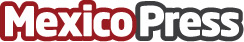 Peso amanece con un respiro en las ventanillas El peso mexicano amaneció ganando un poco de espacio y le dio un respiro de 18.92 pesos, gano 16 centavos en este fin de semana así lo menciono el Banco de la Ciudad de México, esperando que en esta semana pueda bajar másDatos de contacto:Nota de prensa publicada en: https://www.mexicopress.com.mx/peso-amanece-con-un-respiro-en-las-ventanillas Categorías: Nacional Finanzas http://www.mexicopress.com.mx